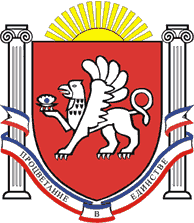 РЕСПУБЛИКА КРЫМРАЗДОЛЬНЕНСКИЙ РАЙОНАДМИНИСТРАЦИЯ КОВЫЛЬНОВСКОГО СЕЛЬСКОГО ПОСЕЛЕНИЯПОСТАНОВЛЕНИЕ22 ноября 2023 г.			с. Ковыльное				№ 257О внесении изменений в постановление Администрации Ковыльновского сельского поселения от 12.01.2021 № 7 «Об утверждении Положения о порядке применения дисциплинарных взысканий за несоблюдение муниципальными служащими ограничений и запретов, требований о предотвращении или об урегулировании конфликта интересов и неисполнение обязанностей, установленных в целях противодействия коррупции»В соответствии с Трудовым кодексом Российской Федерации, Федеральными законами от 02.03.2007 № 25-ФЗ «О муниципальной службе в Российской Федерации», от 25.12.2008 № 273-ФЗ «О противодействии коррупции», Законом Республики Крым от 30.06.2020 № 95-ЗРК/2020 «Об отдельных вопросах участия лиц, замещающих государственные должности Республики Крым, лиц, замещающих муниципальные должности, и муниципальных служащих в управлении некоммерческими организациями и о внесении изменений в некоторые законы Республики Крым», Уставом муниципального образования Ковыльновское сельское поселение Раздольненского района Республики Крым, принимая во внимание предложение прокуратуры Раздольненского района от 31.07.2023 № Исорг-20350020-1797-23/-20350020, заключение прокуратуры Раздольненского района от 25.10.2023 №Исорг-20350020-2662-23-/7598-20350020 с целью приведения нормативных правовых актов Ковыльновского сельского поселения в соответствие с действующим законодательствомПОСТАНОВЛЯЮ:1. Внести в постановление Администрации Ковыльновского сельского поселения от 12.01.2021 № 7 «Об утверждении Положения о порядке применения дисциплинарных взысканий за несоблюдение муниципальными служащими ограничений и запретов, требований о предотвращении или об урегулировании конфликта интересов и неисполнение обязанностей, установленных в целях противодействия коррупции» следующие изменения:в приложении к постановлению:а) раздел 5 изложить в следующей редакции:«5. Порядок увольнения муниципальных служащих в связи с утратой доверия5.1. Согласно части 2 статьи 27.1. Федерального закона от 2 марта 2007 года № 25-ФЗ «О муниципальной службе в Российской Федерации» предусмотрена возможность увольнения муниципальных служащих в связи с утратой доверия.5.2. Муниципальный служащий подлежит увольнению (освобождению от должности) с муниципальной службы в связи с утратой доверия в случаях:-непринятие муниципальным служащим, являющимся стороной конфликта интересов, мер по предотвращению или урегулированию конфликта интересов, за исключением случаев, установленных федеральными законами;-непринятие муниципальным служащим, являющимся представителем нанимателя, которому стало известно о возникновении у подчиненного ему муниципального служащего личной заинтересованности, которая приводит или может привести к конфликту интересов, мер по предотвращению или урегулированию конфликта интересов, за исключением случаев,установленных федеральными законами;- непредставление муниципальным служащим сведений о своих доходах, расходах, об имуществе и обязательствах имущественного характера, а также о доходах, расходах, об имуществе и обязательствах имущественного характера своих супруги (супруга) и несовершеннолетних детей в случае, если представление таких сведений обязательно, либо представление заведомо неполных сведений, за исключением случаев, установленных федеральными законами;-представление муниципальным служащим заведомо недостоверных сведений о своих доходах, расходах, об имуществе и обязательствах имущественного характера, а также о доходах, расходах, об имуществе и обязательствах имущественного характера своих супруги (супруга) и несовершеннолетних детей в случае, если представление таких сведений обязательно.5.3. Решение об увольнении (освобождении от должности) муниципального служащего в связи с утратой доверия принимается главой Администрации Ковыльновского сельского поселения или лицом, его замещающим на основании:- доклада о результатах проверки, проведенной должностным лицом, ответственным за работу по профилактике коррупционных и иных правонарушений;- рекомендации комиссии по соблюдению требований к служебному поведению муниципальных служащих и урегулированию конфликта интересов в случае, если доклад о результатах проверки направлялся в комиссию;- объяснений муниципального служащего;- иных материалов.5.4. При увольнении (освобождении от должности) в связи с утратой доверия, учитывается характер совершенного муниципальным служащим коррупционного правонарушения, его тяжесть, обстоятельства, при которых оно совершено, соблюдение муниципальным служащим других ограничений и запретов, требований о предотвращении или об урегулировании конфликта интересов и исполнение им обязанностей, установленных в целях противодействия коррупции, а также предшествующие результаты исполнения муниципальным служащим своих должностных обязанностей.5.5. Увольнение (освобождении от должности) в связи с утратой доверия применяется не позднее шести месяцев со дня поступления информации о совершении муниципальным служащим коррупционного правонарушения, не считая периода временной нетрудоспособности муниципального служащего, нахождения его в отпуске, и не позднее трех лет со дня совершения им коррупционного правонарушения. В указанные сроки не включается время производства по уголовному делу.5.6. До принятия решения об увольнении (освобождении от должности), муниципальный служащий предоставляет письменное объяснение (объяснительная записка). Если по истечении трех рабочих дней с момента, когда муниципальному служащему предложено представить письменное объяснение, указанное объяснение муниципальным служащим не предоставлено, то составляется соответствующий акт по форме согласно приложений 2,3 к настоящему постановлению. Не предоставление муниципальным служащим объяснения не является препятствием для его увольнения в связи с утратой доверия.5.7. Распоряжение о применении дисциплинарного взыскания объявляется муниципальному служащему под роспись в течение трех рабочих дней со дня его издания, не считая времени отсутствия муниципального служащего на работе.5.8. Копия распоряжения об увольнении (освобождении от должности) в связи с утратой доверия вручается муниципальному служащему под роспись в течение пяти рабочих дней со дня вступления в силу соответствующего решения, не считая времени отсутствия муниципального служащего на рабочем месте.По требованию муниципального служащего работодатель обязан выдать ему надлежащим образом заверенную копию указанного распоряжения.Если муниципальный служащий отказывается от ознакомления с распоряжением под роспись и получения его копии, то об этом составляется соответствующий акт по форме согласно приложению 2 к настоящему Порядку.5.9. В распоряжении об увольнении (освобождении от должности) в связи с утратой доверия муниципального служащего в качестве основания применения взыскания указывается часть 2 статьи 27.1 Федерального закона от 02.03.2007 № 25- ФЗ «О муниципальной службе в Российской Федерации».5.10. Муниципальный служащий вправе обжаловать увольнение (освобождение от должности) в установленном законом порядке.5.11. Муниципальный служащий освобождается от ответственности за несоблюдение ограничений и запретов, требований о предотвращении или об урегулировании конфликта интересов и неисполнение обязанностей, установленных Федеральным закон от 10.07.2023 № 286-ФЗ «О внесении изменений в отдельные законодательные акты Российской Федерации» и другими федеральными законами в целях противодействия коррупции, в случае, если несоблюдение таких ограничений, запретов и требований, а также неисполнение таких обязанностей признается следствием не зависящих от него обстоятельств в порядке, предусмотренном частями 3 - 6 статьи 13 Федерального закона от 25 декабря 2008 года № 273-ФЗ «О противодействии коррупции.»;б) дополнить постановление приложениями 2, 3 следующего содержания:Приложение 2 к постановлению Администрации Ковыльновского сельского поселения от 12.01.2021 № 7 (редакции постановления от 22.11.2023 № 257)АКТМы, нижеподписавшиеся, составили настоящий акт о том, что муниципальный служащий __________________________________                                                 ( Ф.И.О., занимаемая должность)	от дачи объяснения по документу        (наименование документа)в присутствии следующих сотрудников Администрации Ковыльновского сельского поселения  сотрудников отказался_________________________                                          _______________( должность)                                                                      ( Ф.И.О., подпись)_________________________                                          _______________( должность)                                                                      ( Ф.И.О., подпись)_________________________                                          _______________( должность)                                                                      ( Ф.И.О., подпись)Приложение 3 к постановлению Администрации Ковыльновского сельского поселения от 12.01.2021 № 7 (редакции постановления от 22.11.2023 № 257)АКТМы, нижеподписавшиеся, составили настоящий акт о том, что муниципальный служащий	(Ф. И.О., занимаемая должность)от ознакомления с оригиналом распоряжения (получения копии распоряжения)	(наименование документа)в присутствии следующих сотрудников Администрации Ковыльновского сельского поселения сотрудников отказался( должность)                                                                      ( Ф.И.О., подпись)_________________________                                          _______________( должность)                                                                      ( Ф.И.О., подпись)_________________________                                          _______________( должность)                                                                      ( Ф.И.О., подпись)3. Настоящее постановление вступает в силу с момента официального опубликования (обнародования). 4. Контроль за исполнением постановления оставляю за собой.Председатель Ковыльновского сельскогосовета- глава АдминистрацииКовыльновского сельского поселения                                            Ю.Н.Михайленко